9	рассмотреть и утвердить Отчет Директора Бюро радиосвязи в соответствии со Статьей 7 Конвенции:9.1	о деятельности Сектора радиосвязи в период после ВКР-15;9.1 (9.1.7)	Резолюция 958 (ВКР-15) − Пункт 2 Дополнения − Исследования для рассмотрения: а) того, существует ли необходимость в возможных дополнительных мерах для ограничения передач терминалов на линии вверх теми терминалами, которые санкционированы в соответствии с п. 18.1; b) возможных методов, с помощью которых администрации могли бы управлять несанкционированной работой развернутых на их территории терминалов земных станций, в качестве одного из инструментов, обеспечивающих руководство своей национальной программой управления использованием спектра, в соответствии с Резолюцией МСЭ-R 64 (АР-15);ВведениеВ отношении Вопроса 2a) в Дополнении к Резолюции 958 (ВКР-15) члены АТСЭ поддерживают вариант без внесения изменений в Статьи РР ввиду достаточности действующих Статей.В отношении Вопроса 2b) в Дополнении к Резолюции 958 (ВКР-15) члены АТСЭ поддерживают вариант, представленный в Отчете ПСК (см. Документ R15-CPM19.02-R-0001):Члены АТСЭ поддерживают исключение пункта 2) Дополнения к Резолюции 958 (ВКР-15).ПредложенияNOC	ACP/24A21A7/1СТАТЬИОснования: Действующие Статьи являются достаточными для решения вопроса несанкционированных земных станций.РЕЗОЛЮЦИЯ  958  (ВКР-15)Срочные исследования, которые требуется провести при подготовке к Всемирной конференции радиосвязи 2019 годаMOD	ACP/24A21A7/2ДОПОЛНЕНИЕ к резолюции  958  (ВКР-)Срочные исследования, которые требуется провести при подготовке к Всемирной конференции радиосвязи 2019 года1)	Исследования, касающиеся беспроводной передачи энергии (БПЭ) для электромобилей:a)	оценка воздействия БПЭ для электромобилей на службы радиосвязи;b)	проведение исследования подходящих согласованных полос частот, которые сведут к минимуму воздействие БПЭ для электромобилей на службы радиосвязи,эти исследования должны учитывать тот факт, что в настоящее время Международная электротехническая комиссия (МЭК), Международная организация по стандартизации (ИСО) и Сообщество автомобильных инженеров (SAE) осуществляют процесс утверждения стандартов, предназначенных для согласования на глобальном и региональном уровнях технологий БПЭ для электромобилей;3)	исследования по техническим и эксплуатационным аспектам сетей и систем радиосвязи, а также потребностей в спектре, включая возможное согласованное использование спектра в целях оказания поддержки созданию инфраструктуры узкополосной и широкополосной межмашинной связи, с целью разработки Рекомендаций, Отчетов и/или Справочников, в зависимости от случая, и принять надлежащие меры в рамках сферы деятельности Сектора радиосвязи МСЭ.Основания: После ВКР-19 Резолюция 958 (ВКР-15) не потребуется, поскольку исследования, требуемые в соответствии с разделом 2 Дополнения к указанной Резолюции, завершены в рамках вопроса 9.1.7 повестки дня 9.1.	ACP/24A21A7/3В отношении Вопроса 2b) в Дополнении к Резолюции 958 (ВКР-15), члены АТСЭ поддерживают следующий вариант, представленный в Отчете ПСК(см. Документ R15-CPM19.02-R-0001):–	представить необходимые руководящие указания относительно возможностей спутникового контроля параллельно с возможным пересмотром и/или дальнейшей доработкой Отчетов или Справочников МСЭ-R в целях содействия администрациям в управлении несанкционированной работой развернутых на их территории земных станций, в качестве одного из инструментов руководства их национальной программой управления использованием спектра.Основания: Подготовка в области управления использованием спектра и внутренний контроль за использованием спектра в целях выявления несанкционированных передач на линии вверх представляют собой полезные инструменты, которые дают администрациям возможность принимать нормы, касающиеся передач с их территории, и обеспечивать их применение. Подготовка Отчетов или Справочников МСЭ-R может помочь администрациям в управлении их спутниковыми ресурсами спектра для предотвращения или ограничения несанкционированного использования земных станций линий вверх и предоставить администрациям возможности для определения местоположения несанкционированных передач и их прекращения.______________Всемирная конференция радиосвязи (ВКР-19)
Шарм-эль-Шейх, Египет, 28 октября – 22 ноября 2019 года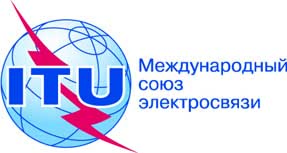 ПЛЕНАРНОЕ ЗАСЕДАНИЕДополнительный документ 7
к Документу 24(Add.21)-R12 сентября 2019 годаОригинал: английскийОбщие предложения Азиатско-Тихоокеанского сообщества электросвязиОбщие предложения Азиатско-Тихоокеанского сообщества электросвязиПредложения для работы конференцииПредложения для работы конференцииПункт 9.1(9.1.7) повестки дняПункт 9.1(9.1.7) повестки дня